КОНГРЕС ПО МЕДИЦИНА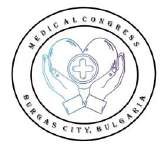 “ПРЕДИЗИВКАТЕЛСТВА ПРЕД МЕДИЦИНСКАТА НАУКА И ПРАКТИКА ПРЕЗ XXI ВЕК”01 – 03 септември 2022 БургасУниверситет «Проф. д-р Ас. Златаров», Медицински Факултет, бул. «Я. Якимов» 1, Бургас 8010тeл. 056/ 716 902; +359 885643332	e-mail: medicine-burgas@uniburgas.bg 	https://btu.bg/index.php/bg/newsm/7-bulgarian-bg/923-medical-congress-bg 	РЕГИСТРАЦИОННА ФОРМА